　　　　　　　僕の絵・自分の世界３２四月になってすぐの夜明け前友人、大先輩が逝ってしまった先輩が聞いた自分の世界を描き始めたころの自分の心を明かす『何もこだわらずに自由に描きたい。　　この世のどこにもない世界、この世にひとつきりの、自分の世界を　　描きたいと思ったのです』　　　まど・みちお　祈る自分の世界が慈雲の世界に消えたあの世界みちお・画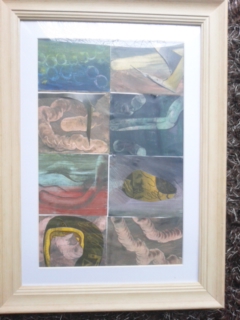 梵学にきけ　神に問うどこへみちお・画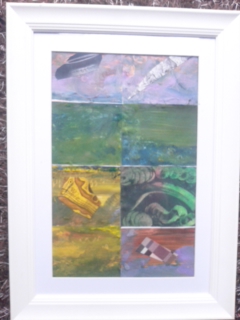 小雨降る春の日旅立ちは春とは限らない今日からまた新しく生きよう自分の世界をつくって　描き続けることにした雨が上がって　いい気分　なのに自分の世界には軍艦が動く　みちお・画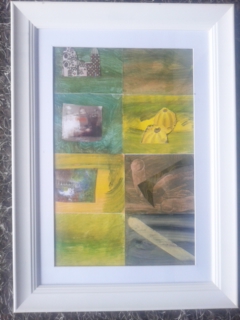 戦争は知らないとは言えない体験はないが語られた歴史が体験のように記憶を植えつけるだから知らないとは言えない　　　　　　　みちお・画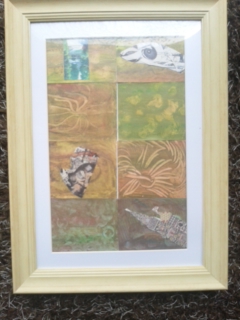 春が夏になって　前橋は30度を超えているこんな四月　こんな春があったろうか桜の花びらがテニスコート一面に吹き散らす春の夏　自分の世界が赤く燃えているみちお・画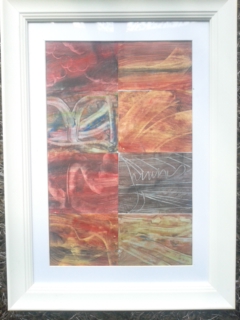 夜の刻になれば　厚もののジャンパーをはおり春の宵に月を見る世界は戦争が始まろうとしているのああ　先週の日曜日はイースターだった　　　祈るみちお・画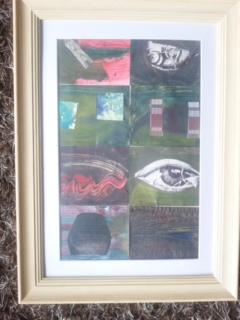 四月の夏の日に　命を終わろうとしているチュッリップ畑を訊ねる自分の世界が自分でコントロールするのに難しいほど忙しい自分で自分を忙しくするみちお・画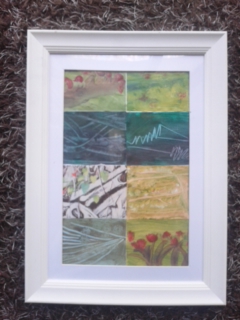 花を見て新緑に目をみはり　　自分の世界を見つめ直して　「できることをしよう」こころを彩で描き　落ち着かせ　励まし　鞭を打ち　生きる明日はメーデーである、誰のために自分のためにか「はたらく」・・・　みちお・画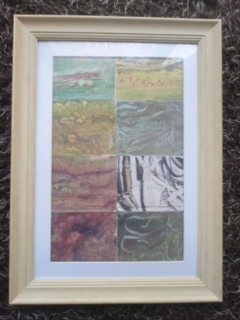 　　　　　　　　　　　　　　　　　　平成二十九年四月　詩日みちお（七十四歳）